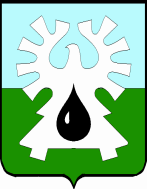 МУНИЦИПАЛЬНОЕ ОБРАЗОВАНИЕ ГОРОД УРАЙХанты-Мансийский автономный округ - ЮграАдминистрация ГОРОДА УРАЙПОСТАНОВЛЕНИЕот                                                                                                                                  №Об утверждении Порядка перемещения (переноса) самовольно размещенных движимых (временных) объектов на территории муниципального образования город УрайВ соответствии с Гражданским кодексом Российской Федерации, Федеральным законом от 06.10.2003 №131-ФЗ «Об общих принципах организации местного самоуправления в Российской Федерации», решением Думы города Урай от 25.06.2009 №56 «Об определении порядка управления и распоряжения имуществом, находящимся в муниципальной собственности города Урай», уставом города Урай:1. Утвердить Порядок перемещения (переноса) самовольно размещенных движимых (временных) объектов на территории муниципального образования город Урай согласно приложению.2. Постановление опубликовать в газете «Знамя» и разместить на официальном сайте органов местного самоуправления города Урай в информационно-телекоммуникационной сети «Интернет».3. Контроль за выполнением постановления возложить на первого заместителя главы города Урай В.В.Гамузова, заместителя главы города Урай И.А.Козлова.Глава города Урай									     А.В.ИвановПриложение к постановлению администрации города Урайот «___»____________ №______Порядокперемещения (переноса) самовольно размещенных движимых (временных) объектов на территории муниципального образования город Урай1. Общие положения1.1. Порядок перемещения (переноса) самовольно размещенных движимых (временных) объектов на территории муниципального образования город Урай (далее - Порядок) разработан в соответствии с Гражданским кодексом Российской Федерации, Федеральным законом от 06.10.2003 №131-ФЗ «Об общих принципах организации местного самоуправления в Российской Федерации», Федеральным законом от 10.01.2002 №7-ФЗ «Об охране окружающей среды», Федеральным законом от 30.03.1999 №52-ФЗ «О санитарно-эпидемиологическом благополучии населения», уставом города Урай и определяет процедуру перемещения (переноса) самовольно размещенных  движимых (временных) объектов на территории муниципального образования город Урай (далее- движимые объекты, объекты) в целях повышения уровня благоустройства, санитарного содержания территории города Урай и обеспечения благоприятных и безопасных условий жизнедеятельности человека.1.2. Самовольно размещенные движимые (временные) объекты - гаражи, голубятни, хозяйственно-бытовые сооружения, палатки, летние кафе, остановочные павильоны, модульные сооружения, торговые павильоны, киоски, объекты торговли на базе колесных транспортных средств, передвижные объекты торговли, общественного питания, малые архитектурные формы, детское игровое оборудование и иное движимое имущество, не связанное прочно с земельным участком, вне зависимости от наличия или отсутствия подключения (технологического присоединения) к сетям инженерно-технического обеспечения, созданное или установленное без соответствующего разрешения или находящееся на земельном участке, право на использование которого у правообладателя движимого (временного) объекта не оформлено или прекращено в установленном порядке.2. Выявление движимых  объектов, подлежащихперемещению (переносу)2.1. Обнаружение движимых объектов производится администрацией города Урай на основании информации, установленной органами администрации города Урай, муниципальными учреждениями (унитарными предприятиями) в ходе осуществления своей деятельности, а также обращений граждан, государственных органов (органов государственной власти), юридических лиц независимо от организационно-правовых форм и форм собственности, сообщений из средств массовой информации.2.2. Сообщения о движимых объектах направляются в отдел муниципального контроля администрации города Урай.2.3. В ходе проверки поступившего сообщения о выявлении движимых объектов должностным лицом отдела муниципального контроля администрации города Урай составляется акт выявления движимого (временного) объекта, подлежащего перемещению (переносу), по форме согласно приложению 1 к Порядку и фототаблица, являющаяся неотъемлемым приложением к указанному акту. 2.4. Акт выявления движимого (временного) объекта, подлежащего перемещению (переносу), составляется в двух экземплярах, один из которых вручается (направляется) правообладателю объекта в случае установления такого лица.2.5. Правообладатель объекта обязан добровольно выполнить требование о перемещении (переносе) объекта за счет собственных средств в следующие сроки:2.5.1. в отношении движимых объектов, указанных в пункте 1.2  Порядка, расположенных вблизи зданий (части зданий) в радиусе до 100 м от стены зданий (части зданий), в которых располагаются федеральные органы государственной власти Российской Федерации, органы государственной власти субъектов Российской Федерации, органы местного самоуправления, муниципальные учреждения (унитарные предприятия), медицинские учреждения, организации, осуществляющие образовательные услуги – не позднее 24 часов с момента составления акта выявления движимого (временного) объекта, подлежащего перемещению (переносу); 2.5.2. в отношении  движимых объектов, за исключением  предусмотренных подпунктом 2.5.1 Порядка - не позднее 5 календарных дней с момента составления акта выявления движимого (временного) объекта, подлежащего перемещению (переносу).2.6. Мероприятия по установлению правообладателя движимого объекта осуществляются отделом муниципального контроля администрации города Урай при содействии органов администрации города Урай, муниципальных учреждений.2.7. В случае, если правообладатель движимого объекта не установлен, а также при его отказе от получения акта выявления движимого (временного) объекта, подлежащего перемещению (переносу), должностным лицом отдела муниципального контроля администрации города Урай в указанном акте делается соответствующая запись, на объекте размещается информационное сообщение путем наклеивания либо  нанесения надписи несмываемой краской. В информационном сообщении указываются дата нанесения и конечная дата для добровольного перемещения (переноса) объекта, контактный телефон отдела муниципального контроля администрации города Урай. Размещение информационного сообщения на объекте фиксируется в фототаблице. 2.8. Добровольное перемещение (перенос) объекта производится в сроки, определенные пунктом 2.5 Порядка, исчисление которых осуществляется с момента размещения на объекте информационного сообщения, предусмотренного пунктом 2.7 Порядка. 2.9. Информация о движимых (временных) объектах, указанных в подпункте 2.5.1 пункта 2.5 Порядка, сроках добровольного исполнения требований о перемещении (переносе) объектов не позднее одного рабочего дня с момента оформления акта выявления движимого (временного) объекта, подлежащего перемещению (переносу), направляется специалистами отдела муниципального контроля администрации города Урай в пресс-службу администрации города Урай для размещения на официальном сайте органов местного самоуправления города Урай в информационно-телекоммуникационной сети «Интернет».2.10. Информация о движимых (временных) объектах, указанных в подпункте 2.5.2 пункта 2.5 Порядка, о сроках добровольного исполнения требований о перемещении (переносе) объектов в течение двух рабочих дней с момента оформления акта выявления движимого (временного) объекта, подлежащего перемещению (переносу), направляется специалистами отдела муниципального контроля администрации города Урай в пресс-службу администрации города Урай для размещения на официальном сайте органов местного самоуправления города Урай в информационно-телекоммуникационной сети «Интернет» и в очередном выпуске газеты «Знамя».2.11. По истечению срока, установленного для добровольного перемещения (переноса) объекта, должностным лицом отдела муниципального контроля администрации города Урай осуществляется повторный осмотр места нахождения движимого объекта с составлением акта по форме согласно приложению 2 к Порядку, неотъемлемой частью которого является фототаблица.3. Принудительное перемещение (перенос)движимых объектов3.1. По окончанию срока, отведенного для добровольного перемещения (переноса) объекта, установления правообладателя объекта, материалы о движимом объекте направляются отделом муниципального контроля администрации города Урай в  муниципальное казенное учреждение «Управление жилищно-коммунального хозяйства города Урай» (далее по тексту – МКУ «УЖКХ г.Урай») для организации принудительного перемещения (переноса) движимого объекта и его хранения.3.2. Перемещение (перенос) объекта осуществляется одновременно с находящимся внутри него имуществом, если правообладатель объекта не предпринял мер по освобождению объекта от находящегося в нем имущества.3.3. По результатам перемещения (переноса) движимого объекта представителем МКУ «УЖКХ г.Урай»  оформляется акт о принудительном перемещении (переносе) движимого объекта по форме, установленной приложением 3 к Порядку, в трех экземплярах. Один экземпляр вручается (направляется) правообладателю объекта в случае установления такого лица, второй экземпляр передается на хранение в  МКУ «УЖКХ г.Урай», третий экземпляр направляется  лицу, уполномоченному администрацией города Урай на хранение объекта и находящегося в нем имущества (далее по тексту – уполномоченный орган).3.4. В случае, если для перемещения движимого объекта требуется разборка его составных частей, представителем МКУ «УЖКХ г.Урай» составляется подробная опись всех составных частей с указанием их размеров и количества, которая подписывается лицами, присутствующими при проведении работ по разборке движимого объекта, и прилагается к акту о принудительном перемещении (переносе) движимого объекта.3.5. В случае, если движимый объект закрыт, производится его вскрытие, составляется акт описи имущества, находящегося в движимом (временном) объекте, по форме, установленной приложением 4 к Порядку, в трех экземплярах. Один экземпляр вручается (направляется) правообладателю объекта в случае установления такого лица, второй экземпляр передается на хранение в  МКУ «УЖКХ г.Урай», третий экземпляр направляется  уполномоченному органу.3.6. При отсутствии при вскрытии объекта правообладателя объекта обнаруженные материальные ценности, включая скоропортящиеся товары, передаются уполномоченному органу, о чем делается отметка в акте о принудительном перемещении (переносе) движимого объекта.3.7. Для вскрытия объекта, составления описи имущества, находящегося в объекте, привлекаются незаинтересованные лица (работники полиции и/или граждане).3.8. Информация о месте хранения объекта и находящегося в нем имущества в течение трех рабочих дней с момента составления акта о принудительном перемещении (переносе) движимого объекта направляется специалистами МКУ «УЖКХ г.Урай» в  Отдел Министерства внутренних дел Российской Федерации по городу Ураю для сведения, а также в пресс-службу администрации города Урай для размещения на официальном сайте органов местного самоуправления города Урай в информационно-телекоммуникационной сети «Интернет» и в очередном выпуске газеты «Знамя».3.9. В случае, если правообладатель объекта установлен, специалистами МКУ «УЖКХ г.Урай» в течение 3 рабочих дней со дня проведения работ по перемещению движимого объекта готовится информационное сообщение за подписью заместителя главы города Урай, курирующего направления жилищно-коммунального хозяйства, разъясняющее порядок возврата движимого объекта с указанием суммы понесенных расходов, связанных с перемещением и хранением объекта и обнаруженного в нем имущества, а также содержащее перечень документов, подлежащих предъявлению для возврата движимого объекта, определенный пунктом 5.2 Порядка. Указанное информационное сообщение в течение 3 дней со дня его подписания вручается правообладателю объекта лично либо направляется заказным письмом с уведомлением о вручении.4. Хранение перемещенных (перенесенных) объектов и находящегося в них имущества4.1. Хранение объекта, в том числе находящегося в нем имущества, осуществляет уполномоченный орган, принявший такой объект по акту приема-передачи движимого (временного) объекта и имущества, находящегося в нем, на временное хранение по форме, установленной приложением 5 к Порядку.4.2. Движимые объекты вместе с находящимся в них имуществом закрываются способом, обнаруженным до вскрытия, или сваркой и опечатываются специалистами МКУ «УЖКХ г.Урай».4.3. В случае невостребования движимого объекта и находящегося в нем имущества в течение 60 календарных дней с даты их принятия по акту приема-передачи движимого (временного) объекта и имущества, находящегося в нем, на временное хранение, муниципальное образование город Урай обращается с заявлением в суд о признании данного имущества бесхозяйным с его последующей передачей в собственность муниципального образования город Урай в порядке, установленном Гражданским кодексом Российской Федерации, либо обращает указанное имущество в свою собственность, приступив к его использованию или совершив иные действия, свидетельствующие об обращении имущества в собственность, если его стоимость явно ниже суммы, соответствующей пятикратному минимальному размеру оплаты труда.5. Порядок возврата объекта его правообладателю5.1. Для возврата объекта и находящегося в нем имущества правообладатель объекта обращается в уполномоченный орган с заявлением о его возврате по форме, установленной приложением 6 к Порядку. 5.2. К заявлению о возврате движимого (временного) объекта и имущества, находящегося в нем, прилагаются следующие документы:1) документ, удостоверяющий личность  заявителя;2) документ, подтверждающий право собственности (пользования, владения) на объект, имущество;3) документ, подтверждающий оплату расходов, связанных с перемещением и хранением объекта и обнаруженного в нем имущества.Заявление может быть подано в течение срока, указанного в пункте 4.3 Порядка.5.3. Правообладатели объекта производят вывоз объекта и обнаруженного в нем имущества из места их временного хранения самостоятельно за счет собственных средств.5.4. Передача объекта его правообладателю, а также имущества, находящегося в нем, оформляется специалистом уполномоченного органа актом приема-передачи (возврата) движимого (временного) объекта и имущества, находящегося в нем, заявителю по форме, установленной приложением 7 к Порядку. Один экземпляр акта вручается правообладателю объекта, второй экземпляр передается в  МКУ «УЖКХ г.Урай», третий экземпляр хранится  у уполномоченного органа.5.5. Расходы, связанные с перемещением и хранением объекта и обнаруженного в нем имущества, подлежат возмещению правообладателем объекта в бюджет городского округа город Урай в соответствии с законодательством Российской Федерации.При отказе правообладателя объекта от возмещения указанных расходов их взыскание осуществляется муниципальным образованием город Урай в судебном порядке.Приложение 1к Порядку перемещения (переноса) самовольно размещенных движимых (временных) объектов на территории муниципального образования город УрайАктвыявления самовольно размещенного движимого (временного) объекта, подлежащего перемещению (переносу)экз. № ______г. Урай							от «___» _________ 20___ г._____ ч.______ мин.Мною,__________________________________________________________________ (ФИО, должность)______________________________________________________________________________________________________________________________________________________________________________________________________________________составлен настоящий акт о том, что по адресу:________________________________________________________________________________________________________________________________________________________________________________________________________________________________________________________________________________________________(адресные ориентиры места размещения объекта)выявлен самовольно размещенный движимый (временный) объект:________________________________________________________________________________________________________________________________________________________________________________________________________________________________________________________________________________________________________________________________________________________________________(тип и описание объекта)Фотография объекта прилагается.Правообладатель:________________________________________________________________________________________________________________________________________________________________________________________________________________________(сведения о собственнике объекта или о лице, использующем объект)Должностное лицо отдела муниципального контроля администрации города Урай:1. Информирует о необходимости добровольного перемещения (переноса) движимого (временного) объекта в срок до «___» ________ 20___, о чем на объекте размещено информационное сообщение.2. Предупреждает, что при невыполнении данного требования перемещение (перенос) объекта будет осуществлено в принудительном порядке с возложением расходов, связанных с перемещением и хранением объекта и обнаруженного в нем имущества (при его наличии), на правообладателя объекта. В случае невостребования в течение 60 дней движимого (временного) объекта и обнаруженного в нем имущества, муниципальное образование город Урай вправе обратить его в муниципальную собственность в порядке, установленном Гражданским кодексом Российской Федерации.Отметка о получении акта правообладателем объекта:________________________________________________________________________________________________________________________________________________________________________________________________________________________________________________________________________________________________________________Акт составлен в 2 экземплярах.Подписи:1.______________________________________________________________________2.______________________________________________________________________Приложение 2к Порядку перемещения (переноса) самовольно размещенных движимых (временных) объектов на территории муниципального образования город УрайАкто повторном осмотре места нахождения движимого (временного) объектаэкз. № ______г. Урай							от «___» _________ 20___ г._____ ч.______ мин.Мною,__________________________________________________________________ (ФИО, должность)______________________________________________________________________________________________________________________________________________________________________________________________________________________составлен настоящий акт, которым установлено, что объект, расположенный по адресу: _______________________________________________________________________________________________________________________________________________________________________________________________________________перемещен / не перемещен в добровольном порядке (нужное подчеркнуть).Акт составлен в 2 экземплярах.Подписи:1.______________________________________________________________________2.______________________________________________________________________Приложение 3к Порядку перемещения (переноса) самовольно размещенных движимых (временных) объектов на территории муниципального образования город УрайАкто принудительном перемещении (переносе) движимого (временного) объектаэкз. № ______г. Урай							от «___» _________ 20___ г.Мы, ___________________________________________________________________(ФИО, должность)_____________________________________________________________________________________________________________________________________________________________________________________________________________________________________________________________________________________________________________________________________________________________________________________________________________________________________________________________________________________________________________________________________________________________________________________________Дата и время начала перемещения объекта: __ ч. __ мин. "___" ____ 201__ г.Дата и время окончания перемещения объекта: __ ч. __ мин. "___" ___ 201_ г.Фотографии объекта, земельного участка, на котором находился объект, прилагаются.Место временного хранения объекта _________________________________________________________________________________________________________________(адресные ориентиры места хранения)Срок хранения _________________ дней,  до «___»_______________20_____ г.Отметка о получении акта правообладателем объекта__________________________________________________________________________________________________________________________________________________________________________Акт составлен в 3 экземплярах.Подписи:1.______________________________________________________________________2.______________________________________________________________________3.______________________________________________________________________4.______________________________________________________________________5.______________________________________________________________________Представитель уполномоченного органа, осуществляющего перемещение, хранение объекта и находящегося в нем имущества___________________	__________________	/______________________/		должность			подпись			(Фамилия, инициалы)Приложение 4к Порядку перемещения (переноса) самовольно размещенных движимых (временных) объектов на территории муниципального образования город УрайАКТописи имущества, находящегося в движимом (временном) объекте, подлежащем принудительному перемещению (переносу)г. Урай							от «___» _________ 20___ г.Начало ________часов _________ минутОкончание _________часов _______минутМы, __________________________________________________________________(ФИО, должность)______________________________________________________________________________________________________________________________________________________________________________________________________________________________________________________________________________________________________________________________________________________________в присутствии лиц, не заинтересованных в установлении данного факта:1.(Ф.И.О., должность, место жительства, реквизиты документа, удостоверяющего личность)2.  	,(Ф.И.О., должность, место жительства, реквизиты документа, удостоверяющего личность)составила опись имущества, находящегося в движимом (временном) объекте, подлежащем принудительному перемещению (переносу), по адресу:В описи имущества участвуют:(собственник объекта (лицо, использующее объект) Ф.И.О., адрес)(представитель уполномоченное органа, осуществляющего хранение объекта и находящегося в нем имущества)Описи подвергнуто следующее имущество:Заявления и замечания по поводу описи имущества: (содержание заявлений и замечаний, сделанных в ходе составления описи имущества)Подписи участников описи имущества:1.______________________________________________________________________2.______________________________________________________________________3.______________________________________________________________________4.______________________________________________________________________5.______________________________________________________________________Представитель уполномоченного органа, осуществляющего хранение объекта и находящегося в нем имущества________________________		__________________/______________________/		должность					подпись			(Фамилия, инициалы)Копию акта и приложений к нему получил представитель уполномоченного органа, осуществляющего хранение объекта и находящегося в нем имущества:________________________	__________________/_______________________/		должность			подпись			(Фамилия, инициалы)Приложение 5к Порядку перемещения (переноса) самовольно размещенных движимых (временных) объектов на территории муниципального образования город УрайАктприема-передачи движимого (временного) объекта и имущества, находящегося в нем, на временное хранениеэкз. № ______г. Урай							от «___» _________ 20___ г.______ ч._______ мин.Я, _____________________________________________________________________________________________________________________________________________ (ФИО, должность)передал, а орган, уполномоченный на хранение объекта и находящегося в нем имущества, в лице _______________________________________________________,принял движимый (временный) объект: ________________________________________________________________________________________________________________________________________________________________________________________________________________________________________________________________________________________________________________________________________________________________________ (тип и описание объекта)Отметка о наличии внутри объекта имущества ________________Опись имущества, находящегося внутри объекта от «___»__________20_____ г., прилагается (при наличии имущества)Подписи сторон:Подписи:1.______________________________________________________________________2.______________________________________________________________________3.______________________________________________________________________4.______________________________________________________________________5.______________________________________________________________________Представитель уполномоченного органа, осуществляющего хранение объекта и находящегося в нем имущества________________________	__________________/_______________________/		должность			подпись			(Фамилия, инициалы)Приложение 6к Порядку перемещения (переноса) самовольно размещенных движимых (временных) объектов на территории муниципального образования город Урайг. Урай							«____» ___________ 20__ г.ЗАЯВЛЕНИЕо возврате движимого (временного) объекта и имущества, находящегося в немПрошу выдать мне объект, перемещенный на основании акта о принудительном перемещении (переносе) движимого (временного) объекта от «____» __________ 20__ года.Заявитель _________________________________________________________________(Ф.И.О.)Место жительства (для физического лица, индивидуального предпринимателя):________________________________________________________________________Наименование организации (для юридического лица)________________________________________________________________________Место нахождения (для юридического лица) ________________________________________________________________________________________________________Телефон ________________________________________________________________Банковские реквизиты ____________________________________________________Р/сч. ___________________________________________________________________Наименование банка _____________________________________________________ИНН ___________________________________________________________________БИК ___________________________________________________________________Руководитель (Ф.И.О.) ___________________________________________________Количество перемещенных объектов _______________________________________Адрес(а) размещения объектов________________________________________________________________________________________________________________________________________________________________________________________________________________________Данный объект будет перемещен  в срок до «_____»_______________20____г.Приложения:1. 2.3.Заявитель_________________________(подпись)Приложение 7к Порядку перемещения (переноса) самовольно размещенных движимых (временных) объектов на территории муниципального образования город УрайАктприема-передачи (возврата) движимого (временного) объекта и имущества, находящегося в нем, заявителюг. Урай							«____» _____________ 20__ г.Представитель уполномоченного органа, осуществляющего хранение объекта и находящегося в нем имущества:_____________________________________________________________________(должность, Ф.И.О.)и ________________________________________________________________________(Ф.И.О. заявителя)составили настоящий акт о том, что уполномоченный орган, осуществляющий хранение объекта и находящегося в нем имущества, передал, а Заявитель принял объект _______________________________________________________________________________________________________________________________________________________________________________________________________________________________________________________________________________________________________________________________________________________________,(тип и описание объекта)а также имущество, в соответствии с актом описи имущества, находящегося в движимом (временном) объекте, подлежащем принудительному перемещению (переносу) (прилагается  при наличии имущества) от «____»___________20_____ г.Претензий к уполномоченному органу, осуществляющему хранение объекта и находящегося в нем имущества, заявитель  не имеет.Подписи сторон:               _______________               _______________Правообладатель объекта(подпись )(расшифровка подписи)№ п/пОписание имущества (наименование, существенные характеристики)Кол-во, мера, весПримечание(подпись )(подпись)Акт описи имущества составлен на ______ листах с приложениями на _______листах.Правообладатель объекта(подпись )(расшифровка подписи)